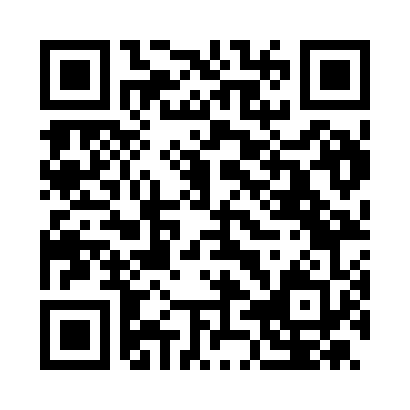 Prayer times for Ascoli Piceno, ItalyWed 1 May 2024 - Fri 31 May 2024High Latitude Method: Angle Based RulePrayer Calculation Method: Muslim World LeagueAsar Calculation Method: HanafiPrayer times provided by https://www.salahtimes.comDateDayFajrSunriseDhuhrAsrMaghribIsha1Wed4:095:591:036:018:079:512Thu4:075:581:036:018:089:523Fri4:055:571:036:028:099:544Sat4:035:551:026:038:109:565Sun4:015:541:026:038:119:576Mon3:595:531:026:048:129:597Tue3:575:521:026:058:1310:018Wed3:555:501:026:058:1510:029Thu3:535:491:026:068:1610:0410Fri3:515:481:026:078:1710:0611Sat3:505:471:026:078:1810:0712Sun3:485:461:026:088:1910:0913Mon3:465:451:026:088:2010:1114Tue3:445:441:026:098:2110:1215Wed3:435:431:026:108:2210:1416Thu3:415:421:026:108:2310:1617Fri3:395:411:026:118:2410:1718Sat3:385:401:026:118:2510:1919Sun3:365:391:026:128:2610:2120Mon3:345:381:026:138:2710:2221Tue3:335:371:026:138:2810:2422Wed3:315:361:026:148:2910:2523Thu3:305:351:036:148:3010:2724Fri3:285:351:036:158:3110:2825Sat3:275:341:036:158:3210:3026Sun3:265:331:036:168:3310:3127Mon3:245:321:036:178:3410:3328Tue3:235:321:036:178:3510:3429Wed3:225:311:036:188:3510:3630Thu3:215:311:036:188:3610:3731Fri3:195:301:036:198:3710:38